السيرة الذاتية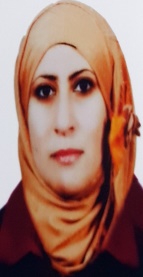 - الاسم الرباعي:    مسره ماجد ابراهيم موسى- تاريخ الولادة: 22/6/1977- الشهادة:   الماجستير                                                       تاريخ الحصول عليها: 2/6/2002- التخصص العام: الادب الانكليزي                                        التخصص الدقيق: المسرحية- اللقب العلمي:   استاذ مساعد                                             تاريخ الحصول عليه: 11/7/2013- عدد سنوات الخدمة في التعليم العالي:  22سنة- عدد سنوات الخدمة خارج التعليم العالي: - البريد الالكترونيmassarramajid @gmail.com- الجهة المانحة للشهادة البكلوريوس:  كلية التربية /الجامعة المستنصرية          تاريخ منح الشهادة:1/7/1999 - الجهة المانحة لشهادة الماجستير:  كلية التربية جامعة ديالى               تاريخ منح الشهادة: 2/6/2002- الجهة المانحة لشهادة الدكتوراه:                                                     تاريخ منح الشهادة:- عنوان رسالة الماجستير:                                                                                                     Exposition of the Life-Lie in Selected Plays of Henrik Ibsen- عنوان اطروحة الدكتوراه:- الوظائف التي شغلها :الجامعات او المعاهد التي درس فيهاالمواضيع الدراسية التي قام بتدريسهاالمواضيع الدراسية التي قام بتطويرها او ساهم في تطويرهاالاشراف على الرسائل والاطاريحالمؤتمرات والندوات العلمية والورش التي شارك فيها.الدورات التي شارك بها والتي اقامهاالمشروعات البحثية فى مجال التخصص لخدمة المجتمع أو تطوير التعليم .المجلات العلمية و مجلات (impact factors) التي قام بالنشر فيهاعضوية الهيئات والجمعيات  العلمية المحلية والدولية .ابداعات او نشاطات حصل فيها على (جوائز/ شهادات تقديرية/كتب شكر) التاليف والترجمةاللغات التي يجيدها3-   العربية والانكليزية-  مساهمات في خدمة المجتمع1. التقويم العلمي و اللغوي ل رسائل الماجستير في مختلف التخصصات 2. التقويم العلمي ل بحوث في مجال التخصص نشاطات اخرى. 	ملاحظة/ يتم تسليم نسخة ورقية ونسخة على قرص (CD) تالوظيفةمكان العملالفترة من – الى1تدريسية كلية التربية جامعة ديالى 2002الى الان 2مقرر القسم للدراسة المسائية =           =2003-20053مدير وحدة اللغة الانكليزية مركز التطوير والتعليم المستمر جامعة ديالى22/6/2010-10/10/20104مقرر القسم للدراسات العليا  قسم اللغة الانكليزية /كلية التربية /ديالى9/2019-10/2020567تالجهة (الجامعة (الكلية)/ المعهد)الفترة من - الىملاحظات1كلية التربية للعلوم الانسانية جامعة ديالى 2002 الى الان          تدريسية2كلية اليرموك 2004-2005محاضر خارجي3كلية الطب جامعة ديالى 2015=4567تالجامعةالكليةالقسمالمادةالسنة الدراسية1ديالىالتربية للعلوم الانسانية اللغة الانكليزية مدخل الى الادب 2002-20042===المسرحية  المرحلة الثانية والثالثة2005-20103===المسرحية المرحلة الرابعة 2014-20174===الشعر المرحلة الثانية والثالثة 2010-20135===الشعر المرحلة الرابعة 2018-20196==التاريخ و اللغة العربية نصوص باللغة الانكليزية الدراسات العليا2013-20177==اللغة الانكليزية المسرحية الاليزابيثية /المسرحية الحديثة /الشعر الحديث الدراسات العليا 2017-20228تالجامعةالكليةالقسمالمادةالسنة الدراسية1234تالجامعةالكليةالقسمعنوان الرسالة او الاطروحةالسنة الدراسيةديالى التربية للعلوم الانسانية اللغة الانكليزيةChildren's Literature : A Thematic Study of implied Morals and Ethics in Selected    ’Animated Tales 2020===Suicidal Imagery from Feminist Perspective : An Analytical Study of Beth Henley's Selected Plays 2021===Justified Crime : A Critical Analytic Reading in Nathaniel Hawthorne's The Scarlet Letter and  Najeeb Mahfouz's The Thief and the Dogs 2022تالعنوانمكان الانعقادنوع المشاركة(بحث- حضور)السنة 1المؤتمر العلمي السابع كلية التربية للعلوم الانسانية بحث20122المؤتمر  العلمي الثامن =بحث20153المؤتمر العلمي الدولي  العاشر ==20195المؤتمر العلمي المدمج الثاني كلية التربية الاساسية ديالى  بحث20224المؤتمر العلمي الثاني لمناقشة بحوث التخرج=حضور ومشاركة في المناقشات201856789تعنوان الدورة مكان الانعقادالسنة1تدريس اللغة الانكليزية في دورات كفاءة اللغة شعبة التطوير والتعليم المستمر /كلية التربية /ديالى 2019-2018-2المشاركة ك محاضر في دورة  لكوادر مديرية تربية ديالى  قسم اللغة  الانكليزية كلية التربية للعلوم الانسانية ديالى 20193456تعنوان البحثمحل النشرالسنةThe Theme of Escapism in Tennessee Williams' The Glass Menagerie. Diyala Journal \no.9 \2005.. The Role of the Mother in Miller's All My Sons. Al Ustath ,no205,2013A jungle of Depression : an Explication of D. H  Lawrence's Last Poems in the Light of Julia kristeva's Depressive Discourse. Al Ustath ,no 204,2013The Concept of Love in John Osborne's Look Back in Anger.Al Fath journal ,no.21,2005.تاسم المجلةالدولةعنوان البحثالعدد الذي نشر فيهالسنة123456تاسم الهيئةمحلية /دوليةتاريخ الانتسابمازال عضوا/ انتهاء العضويةملاحظات123تنوع الابداع او النشاطما حصل عليه(جائزة/شهادة تقديرة/ كتاب شكر)الجهة المانحةعنوان النشاط او الابداعالسنة1مشاركة في بحث شهادة مشاركة كلية التربية الاساسية ديالى مشاركة في المؤتمر الدولي الثاني المدمج20222=شهادة تقدير كلية التربية للعلوم الانسانية ديالى مشاركة في المؤتمر العلمي الثامن 20153===المؤتمر العلمي السابع 20124مشاركة في دورة شكر وتقدير المديرية العامة لتربية ديالى محاضر في دورة 201956789تعنوان الكتاباسم دار النشرسنة النشرعدد الطبعاتمنهجية / غير منهجية.